สถาบันเทคโนโลยีพระจอมเกล้าเจ้าคุณทหารลาดกระบัง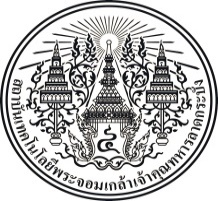 ข้อเสนอโครงการวิจัยด้วยทุนวิจัยจากหน่วยงานภายนอกภาควิชาวิศวกรรม............... คณะวิศวกรรมศาสตร์1. ชื่อโครงการวิจัย(ภาษาไทย) 	 (ภาษาอังกฤษ)	2. คณะผู้วิจัย 2.1 หัวหน้าโครงการวิจัย	ชื่อ-สกุล (ภาษาไทย) 		ชื่อ-สกุล (ภาษาอังกฤษ) 		ตำแหน่งทางวิชาการ 		สัดส่วนการวิจัย 	100%		สังกัด 		ภาควิชาวิศวกรรม.......	คณะวิศวกรรมศาสตร์	โทรศัพท์ 	                                โทรสาร 	E-mail: 			eidts@kmitl.ac.th3. ผู้สนับสนุนทุนวิจัยชื่อหน่วยงาน 	ชื่อ-สกุล (ภาษาไทย) 	ชื่อ-สกุล (ภาษาอังกฤษ) 	ตำแหน่ง 	ที่อยู่ 	โทรศัพท์ 	4. หลักการและเหตุผลของโครงการวิจัย5. วัตถุประสงค์ของโครงการวิจัย5.1 5.2 6. ขอบเขตของโครงการวิจัย7. ระยะเวลาดำเนินโครงการ 	............................... นับจากวันรับเงินงวดแรก8. ประโยชน์ที่คาดว่าจะได้รับของโครงการวิจัย9. การส่งมอบงาน การส่งมอบงานใช้เวลา ..................ชิ้นงานที่ส่งมอบ คือ ...................................................................10. แผนการดำเนินงานโครงการวิจัย  11. รายละเอียดงบประมาณวิจัยงบประมาณที่ใช้ในการดำเนินการรวมทั้งสิ้น xxxxxx บาท (xxxxxxxxxxxxxxxxxxxxxxxxx) รายละเอียด มีดังนี้11.1 ค่าตอบแทนนักวิจัย                                                                     xxxxxx       บาท11.2 ค่าบริหารโครงการวิจัย11.3 ค่าจ้างประสานงานโครงการ 
       (Option สอบถามรายละเอียดเพิ่มเติมจากศูนย์ eidts                            xxxxxx   	บาท	11.4 ค่าบริการวิชาการ (ค่าธรรมเนียมสถาบัน 10% โดยประมาณ)                    xxxxxx         บาท12. กำหนดงวดการสนับสนุนเงินสำหรับดำเนินการวิจัยการจ่ายเงินสนับสนุนโครงการแบ่งออกเป็น x งวด ดังนี้งวดที่ 1 ภายหลังจากได้รับอนุมัติให้ดำเนินโครงการ            จำนวนเงิน	xxxxxxx     บาทงวดที่ 2 ภายหลังจากได้รับสรุปรายงาน        จำนวนเงิน	xxxxxxx     บาทซึ่งได้ผ่านการพิจารณา และเห็นชอบร่วมกันระหว่างหัวหน้าโครงการวิจัย และคณะผู้ประกอบการลงนาม...............................................................              (.......................................)                 หัวหน้าโครงการวิจัย      วันที่…………………………………….………....ลงนาม...............................................................          (.........................................................)ตำแหน่ง…………………………………..………….……                บริษัท .......................... จำกัด       วันที่……………………………………………….การดำเนินงานระยะเวลา (สัปดาห์)ระยะเวลา (สัปดาห์)ระยะเวลา (สัปดาห์)ระยะเวลา (สัปดาห์)ระยะเวลา (สัปดาห์)ระยะเวลา (สัปดาห์)ระยะเวลา (สัปดาห์)ระยะเวลา (สัปดาห์)ระยะเวลา (สัปดาห์)ระยะเวลา (สัปดาห์)การดำเนินงาน12345678910..........................................................................................................................................................4)  ...................................................